School Council Minutes September 11, 2023In Attendance: Barb Musgrove, Stacey Swanson, Judy Leyden, Jolene Rickson, Jack Molyneux, Cheyenne Caton, Erin Dorman, Tania Ryckman, Cori Thompson, Bianca Langlois, Laurice Pajunen, Christina Theroux, Damon Theroux, Fiona BrayLand acknowledgment by Julia Selk, Lacey SmithMeeting called to order at 6:07pm by Barb MusgroveWelcome and IntroductionsApproval of a May 8, 2023, Agenda and March 13, 2023 Meeting Minutes is given. Approval of Agenda is given. Purpose of School CouncilComprised of parents, teachers, administration, and community representatives. Meetings provides a connection to the parents and community for information, communication, and above all, the opportunity to participate in school council projects. It is a means for parents and community members to work together with the school to support and enhance student learning.	Administration Report: Stacey Swanson & Judy LeydenStaggered entry approach for September 2023 school year.Feed back from community is positive for soft start to the new school year prior to the long weekend.Not all families were in attendance prior to the long weekend. A huge thank you to Barb Musgrove for raising funds for the new school Jerseys. The students think they are amazing and the colour is different from other schools. Students assisted with the design process.  Staff are asking how they can get a jersey. Cougar of the day has started. The initial idea was to get kindergarten students comfortable going to the office. New staff and educational support in the building for the 2023/24 school year. Welcome back to school by saying welcome back difference makers. All students received a CIM bracelet.Watching Kid President – pep talks 3 year Education plan focusing on Engagement, Support and Success for all learners.Events:Flag Football – September 20 start (4 games and a full day tournament Oct. 18 at Highwood)Cross Country meet – September 21 (3 races)Open House – September 27Terry Fox – September 29Fire Safety Week – October 9-13 (tour of firehall on 13th)Picture Day – October 5Student Matters – gr 6Book Fair – October 13Grade 5/6 band. October 13 band clinic with Millarville/Longview and Turner ValleyTrustee Report: Jack Molyneux       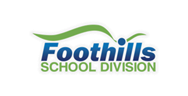  We honour the spirit, life, and lessons this land and its ancestors teach us. We acknowledge the traditional territories of the Siksika, Piikani, Kainai, Tsuut’ina, and Îyârhe Nakoda and the Metis Nation Region 3. Footnotes on the website from June 2023. High cost to cover substitute teachers and sick leave in the 2022/2023 school year.School bus requirements have changed from 2.1km to 1 km increasing cost as school boards need to purchase more school buses for the 2024/2025 school year. New school bus $150,000. Foothills School Division is looking to purchase 5-7 slightly used buses.November week off school is budgetary as no bus, staff, lighting, maintenance costs. The School board trustee states students are still getting the same number of hours for Alberta Education requirements.https://foothillsstorage.blob.core.windows.net/media/Default/medialib/footnotes-2023-02_final.85350a12326.pdf*For more information visit their website at https://www.fsd38.ab.ca/Board.php Adjourn meeting @ 18:45 pm Next meeting: October 2, 2023 AGMFriends of CIM School Society MinutesSeptember 11, 2023In Attendance: Barb Musgrove, Cheyanne Caton, Stacey Swanson, Judy Leyden, Jolene Rickson, Erin Dorman, Tania Ryckman, Cori Thompson, Bianca Langlois, Laurice Pajunen, Christina Theroux, Damon Theroux, Fiona Bray, Meeting called to order at 6:45 pm by Barb Musgrove Approval of May 8, 2023, Meeting Minutes and September 11, 2023 Agenda is given. Approval of Agenda and Meeting Minutes is given. Purpose of the Friends of C. Ian McLaren School SocietyThe Administration (Stacey and Judy) give us their budget for the school year with the preferred items that they hope to purchase throughout the year. Our role is to support and help fundraise for the items.Money is balanced to support whole school activities: Fine arts, technology, sports, school culture, outdoor learning, Sciences, Math, Literacy etc.Treasurer’s Report: Barb Musgrove                             Friends of C. Ian McLaren School SocietyAccount BalanceAugust 31, 2023General Account 	$42,518.68Casino Account 		$20,304.48Fundraising Profits for the 2022/2023 School Year- BarbHot Lunch $ 9,169.61Purdy’s $ 2,311.07Flower- Mother’s Day $ 1,205.24Kona Ice – Sports Day $ 229.09Duck Derby $ 1040.00TOTAL RAISED FOR 2022/23 SCHOOL YEAR $13,955.01Comparison from previous years.2020/21 					2021/22Purdy’s 							$4040.51 					$3,582.49Texas Donuts 						$1,024.80 					   $913.10Hanging Baskets 					$847.45				              $1,373.51Hot Lunch 						-289.50 				             $10,696.99Coco Brooks	 					$770.39Total 							$6,393.65 				         $16,566.09Wish list for Administrative Staff at CIMTo accommodate all students and learners from athletics to drama and in between.Casino scheduled for 1st quarter of 2024. Allowed every 3 years. Field trips - $5000.00Classroom supplies - $2,250.00iPads - $10,000iPad cases - $1,444.50.Gingerbread houses - $800.00Treasure Box - $800.00School Council treats - $100.00School Council babysitting - $100.00Trickster theater (if grant approval) $5,340School bus for grade 6 retreat - $1,500.00Pea Gravel - $60,000 - $80,000 Stacey speaking with Kevin at FSD to try and reduce the total cost and/or not pay total cost all at once.Notes from Stacey Swanson and Judy LeydonTechnology is the biggest concern as current iPads are out of date and non-repairable. Chrome Books purchased 2022/2023.Swanson and Leydon would like to see two iPads per class K-6.Cheyanne Caton made a motion to spend $20,000 from the Casino account to purchase iPads for C. Ian Mclaren. Jolene Rickson seconded the motion. All in favor – yes, motion carried. Cases and warranty for the iPads is still to be priced out. Cases approximately $200.00 each.  Jolene Rickson made a motion to pay $1500.00 for the grade 6 retreat to cover bus costs. Cheyanne Caton seconded the motion. All in favor – yes, motion carried. Question asked if monies set aside for “culture” be put towards the Trickster program. The cost would be $5,340.00 if a grant is approved.  Waiting for an answer from head office.  A ski trip has been approved for two days. Thursday February 8 (grades 1-2) and Friday February 9 (grades 3-6). Currently the fee is unknown. The event will be held at Winsport and transportation by bus. Price will include skiing/rental and bussing. Cheyanne Caton made a motion to spend a total of $2,200 to provide busing to Winsport for the school ski trip. Jolene Rickson seconded the motion. All in favor – yes, motion carried. Pea Gravel – last year, board members, directors and parents voiced that a “slush fund” should be started for the pea gravel that is required to keep the playground with the play structure useable. Cheyanne Caton made a motion to set aside $20,000 for pea gravel. Jolene Rickson seconded the motion. All in favor – yes, motion carried. Barb asked if there could be an account set aside for kids on sports teams who cannot afford to pay? Suggestions recommended by parents include reminder emails sent out by the school regarding upcoming events that are going to cost money, so parents are able to budget. Also, arranging a payment plan and note that parents are able to contact the school to do this. Several events come at a cost to parents: Alien Inline skating, ski trip, band, class field trip, school field trip, sports…Cheyanne Caton made a motion for $2,000.00 for a slush fund to support kids who would like to participate in school activities, but financially cannot. Jolene Rickson seconded the motion. All in favor – yes, motion carried.  Note: Stacey Swanson is to keep track of who requires financial support. 2023/2024 enrollment 204 students
Chair Report: Barb MusgroveA brief overview of each board position was provided, and it is noted that ALL roles on the board: Chair, Vice Chair, Secretary and Treasurer are available for the October 2, 2023 Annual General Meeting. The treasurer can be in or out of house and can be assisted with help from the accountant, if required. ConclusionIt is noted that the current board members for Chair, Vice Chair and Secretary will not be running for re-election. Adjourn meeting @ 7:38 pm Next meeting is AGM October 2023.